Государственное областное автономное общеобразовательное учреждение«Центр образования, реабилитации и оздоровления»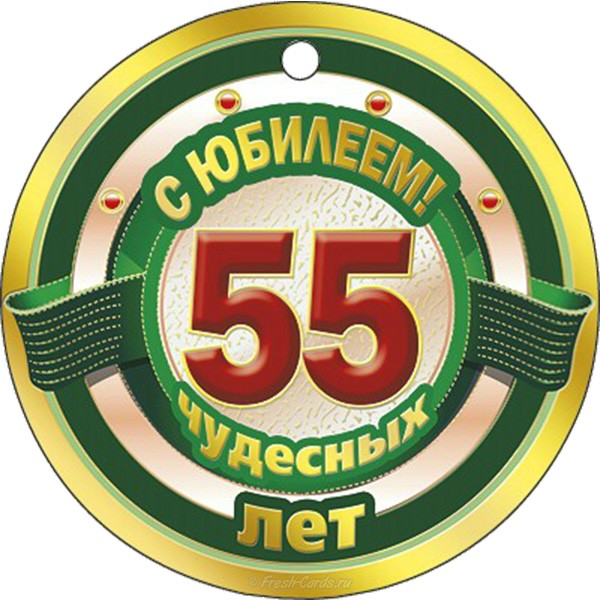 Школьный фестиваль
 «Поверь в себя»«Дом, в котором уютно всем!»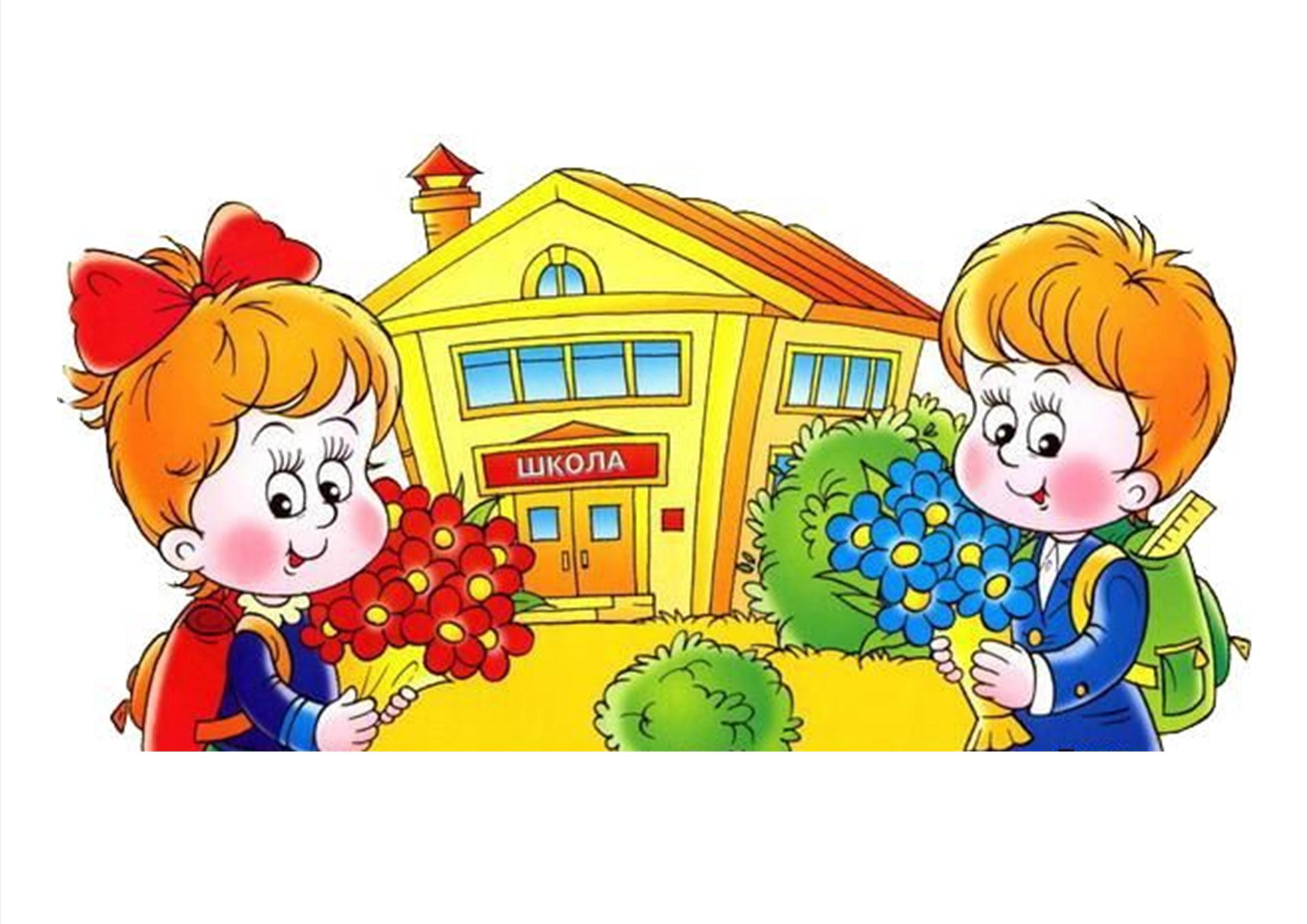 Воспитатели группы 8 «А», 8 «Б» классов: Батракова Юлия Юрьевна Шишук Екатерина Викторовна2019Сценарий мероприятия «Дом, в котором уютно всем!»к 55-летию юбилея школыролик «Какие мы были …»Презентация (Звучат фанфары.  Выходят ведущие.)Ведущий 1 - Иванова Анастасия
Ведущий 2 - Марчукова ПолинаВедущий 1:  Здравствуйте, дорогие друзья! Мы рады приветствовать всех, кто сегодня пришел к нам на день рождение нашего Центра Образования реабилитации и оздоровления.Ведущий 2: Мы сегодня - именинники! Ведущий 1: 
Мгновенья счастья и волненья странного,И детский смех, и труд учителей,Все это, словно прожитое заново,Слилось сегодня в слове юбилей.Ведущий 2: 
Неповторимость каждого мгновенияЛишь только школа в памяти хранит,И вот сегодня – день ее рождения,Что взрослых и детей объединит.Ведущий 1: 55 лет… Много это или мало? Самый разумный ответ- все относительно: если 55 лет исполняется городу - он еще молод; если человеку – он опытен, а если школе… В том и секрет школы, что она сочетает в себе и то, и другое. Школа не имеет возраста! Ведущий 2: Школа…. Моя школа…. Эти слова отзываются светлым чувством в душе каждого….
Школа в нашей памяти – это светлые классы, исписанная мелом доска, потерянный где-то дневник, первая влюблённость, строгие учителя, родительские нотации…. Ведущий 1: Казалось бы, что всего 55 лет, но у нашей школы уже богатая история. В 1963 году  было открытие школы интерната на 150 мест. К 1964 году в ней обучались 80 воспитанников и работали 12 педагогов. Шли годы, и школа меняла свой статус. И теперь она приобретала творческий уклон. Ребята, который учились здесь занимались не только изучением основных школьных предметов, но стали еще заниматься по разным музыкальным и художественным направлениям. И к 1991 году в школе уже официально открывается музыкальное отделение.Ведущий 2: 
Вы думаете на этом все остановилось? Как бы не так. Действует много кружков и студий, проходят занятия по социально-бытовому ориентированию, ребята осваивают специальность массажиста. Благодаря созданной  системе дополнительного образования, к выходу из школы каждый имеет в руках хотя бы на начальном уровне профессию, ремесло, а кроме того ориентирован в быту, готов в этом отношении к самостоятельной жизни.Ведущий 1: Каждый из нас с вами знает об этих кружках и занятиях не понаслышке. Ведущий 2: А кто из вас ходил в наш детский сад?  Как звали ваших воспитателей?Ведущий 1: А вы знаете, что отделение детского сада относительно недавно появилось в нашем Центре? А именно в  2008 год был открыт детский сад для незрячих в него принимали деток с 3 лет.  А сейчас давайте вспомним об этом прекрасном времени. Сценка «Дети в песочнице»
(Середина Валерия и Ермолаев Кирилл)Песня Шелепанова Кристина «Я мечтаю о чуде».Ведущий 1: 
Школа всегда шла в ногу со временем. И какие бы задачи перед ней не ставились, достойно справлялись с ними. Да и как же иначе, ведь руководили ею умные, бескорыстные, энергичные, и талантливые директора и завучи.Ведущий 2: 
Своим трудолюбием, неиссякаемой энергией наш директор Батищев Игорь Иванович заряжает весь коллектив. Идущие в ногу со временем Галина Ивановна, Наталья Валерьевна, Светлана Николаевна, Ольга Юрьевна и Нина Анатольевна внедряют в процесс образования инновационные технологии и проявляют себя как отличный организаторы.Ведущий 1: Директор постоянно заботится о школе и воспитанниках. И с каждым годом наш центр становится все лучше и лучше.  В 2007 год - открывается новый корпус школы – интерната: в котором теперь располагаются детский сад, спальный корпус, медицинский блок.Ведущий1: А как здорово звенел школьный звонок с последнего урока! Ура! Книги летели в портфель, как птицы! В раздевалке толчея! Двери школы победно гремели салютом! Школьный двор оглашался радостными криками! Ура! Уроки закончились!…Ведущий2: А на школьном дворе роняют листья берёзки…. Разгуливают осенние ветра…. Озорно пробегают школьные годы… Школьный двор…скамейка…память…воспоминания….Степаненко Александра – песня «Школа».Ведущий 2: 
Как учебный год начинается со школьного звонка, так школьная жизнь начинается с учеников. Первоклассники приходят шумными, нескладными, неумелыми, но уже вскоре адаптируются, успешно начинают постигать азы школьных наук и выходят со стен школы  совсем взрослыми самостоятельными людьми.Ведущий 1: 
Эти старые школьные своды
Детство каждого сторожат.
Невозвратные школьные годы,
В вихре времени закружатВедущий 2: 
Школу именем чистым, светлым,
Вспомнив прошлое, назови-
Будет память о первой средней,
Словно память о первой любви.Ведущий 1: 
Мелькают годы, и шуршат страницы, И забывать мы не имеем праваЗнакомые и молодые лица, Что школе принесли почет и славуВедущий 2: 
А мы с вами вновь оказываемся на страницах истории нашей школы.  И перед нами  страница  под названием «Взвейтесь кострами, синие ночи».  (Фото лагерей)Ведущий 1: 
В 2006 год - начал функционировать круглогодичный загородный оздоровительно – образовательный комплекс "Звездный" на 250 мест. По сей день ребята из нашей школы  проводят там свои каникулы, причем не только летние, но и все остальные.Ведущий 2: 
А 2009 год - в управление школы-интерната передано имущество пансионата "Клён" (Задонский район). И на базе пансионата организован Оздоровительно-реабилитационный лагерь    с тем же названием - «Клен», который начал функционировать с 2012 года. Ведущий 1: 
Скоро тоже можно будет праздновать юбилей!Ведущий 2: 
А самое замечательное знаешь что? То, что в этих лагерях работают наши преподаватели. Представляешь какие они разносторонние.  И учить математике и русскому могут, и отрядный уголок нарисовать, и танец поставить,  и на концерте воспитателей  и вожатых выступить. Ведущий 1: 
Наш лагерь похож на корабль,
Плывущий в синюю даль
На встречу тебе и ребятам,
На встречу солнечным днямКорабль тебя не бросит,
Он на борт любого возьмёт,
О жизни твоей расспросит,
Полезным делом займётА все пассажиры вместе
Большая, большая семья,
Живущая дружно очень
Живущая также, как я.Ведущий 2: 
Я в теплый летний лагерь
Отправлюсь налегке:
Заношенные джинсы
В зеленом рюкзаке.
Забуду про компьютер
И про магнитофон,
Звучит мелодий птичьих
Там дивный перезвон.
Вкуснее, чем малина,
Вода из родника!
Волшебные картины
Рисуют облака!
А по ночам в окошке
Мерцают до зари
Загадочных созвездий
Ночные фонари.Вернусь я загорелый —
Почти как папуас!
А в рюкзаке зеленом
Хранится мой запас
Из лоскутков тумана,
Отрывков летних снов,
Из запаха шафрана
И музыки цветов.ТАНЕЦ «BaLaDA»Ведущий 1(ЦДО): 
Но этим все незакончивается в нашей истории есть еще одна не мене важная страница это Центр дистанционного образования для детей-инвалидов Липецкой области открывшегося  в 2010 году на базе  Центра Образования Реабилитации и Оздоровления.Ведущий2: 
Всё главное в судьбе человека начинается со школы. Каким ты будешь в школьные годы, таким ты и станешь в последующей жизни. Мы уверены, что наша школа сможет воспитать и научить. Здесь самые лучшие учителя, воспитатели, завучи, директор. Ведущий1: 
Я думаю, что далеко не каждый человек может впустить к себе в сердце «особенного» ребёнка, подарить ему любовь, заботу и доброту. И поэтому труд наших педагогов еще более ценен. Песня «Девичье счастье» Фомина ДарьяВедущий 1: 
Один мудрец сказал: «Учитель, будь солнцем для своих учеников». С этим нельзя не согласиться. Дети - как цветы, когда их поворачиваешь к солнышку - они растут и расцветают, так и учитель – чем больше лучиков тепла, любви, тем больше цветов в его деятельности, тем больше в нем граней человеческой жизни. Учитель  - это солнце со множеством лучиков.  А потом по этим лучикам мы, ваши ученики и воспитанники» возвращаем тысячи благодарностей и теплых слов, выражаем вам свое уважение и любовь. Ведущий 2: 
Ваша работа - это главные лучики, это дети, которые растут на глазах, познают что - то новое. А вместе с ними развиваетесь, растете и расцветаете вы – наши любимые педагоги.  Ведущий 1:
55– в принципе, только начало,
55– это для школы не срок
Ведущий 2:
Но ведь, сколько уже сверстала
В жизнь удачных, счастливых дорог.Чтец 1(Ермолаев Кирилл): Как хранят нас молитвы мамы,
Направляют наказы отца, 
Так и школа для многих стала
Путеводной звездой до конца.Чтец 2(Шелепанова Кристина):Проходят юбилеи, словно сны,
Как запятые в жизненном писании.
И вновь вперёд, к дыханию весны,
К вершинам творческих стремлений и познаний.Чтец 3( Фомина Дарья)Что ж, пусть нелёгок путь и где-то каменист, 
Но, подводя итог прошедших буден,
Мы, словно, начинаем новый лист,
Как новый день, который, завтра будет. Песня «Мы вместе» Попова Полина Выходят все. 